KESYON POPILÈ EPI ENKYETID SOU VAKSEN COVID-19  Ki kalite vaksen COVID-19 ki genyen epi kijan yo mache?Gen alèkile twa vaksen ki gen otorizasyon, se vaksen konpayi Pfizer, Moderna, epi Johnson & Johnson. Vaksen k ap disponib lè w ap pran vaksen ap depann sou kilès yo gen epi ki kote w ap pran vaksen an. Vaksen Pfizer epi Moderna yo mache menm jan. Vaksen yo gen ti kras viris la nan yo, men pa tout viris la. Vaksen an ap aprann kò w kijan pou l rekonèt viris la epi touye l. Toude vaksen Pfizer epi Moderna yo egzije pou pran de dòz.Vaksen Johnson & Johnson lan diferan. Li itilize yon viris mouri pou yon grip òdinè pou yon ti moso viris COVID-19 la nan kò w. Li sèlman egzije pou pran yon dòz. Vaksen Johnson & Johnson lan pa pwoteje byen kont vyepti ka COVID-19, men li pwoteje kont gwo maladi grav.Ki efè nuizib vaksen COVID-19 la bay?Kote w pran piki a gendwa fè w mal. Ou gendwa fatige, gen lafyèv, epi maltèt oubyen koubati nan kò w. Efè nuizib sa yo bon! Yo vle di kò w kòmange gen pwoteksyon. Li pa rive fasil pou yon moun gen alèji tousuit apre moun lan pran yon vaksen. Se pou rezon sa nou mande pasyan yo tann ant 15 ak 30 minit apre yo fin pran vaksen an.Èske vaksen an ka swa ban mwen oswa bay fanmi m COVID-19?Non. Okenn nan vaksen COVID-19 ki itilize nan peyi Etazini Damerik gen viris aktif nan yo, kidonk yo pa ka ba w maladi a. Epi poutèt ou pa gen viris aktif nan kò w, se pa yon bagay ou ka bay fanmi w.Kijan pou yon vaksen san danje pare rapid konsa?Pou twa gwo rezon. Premyèman, poutèt gen plizyè lane depi savan yo ap etidye kowonaviris yo. Dezyèmman, poutèt pandemik la grav, savan tout kote nan lemonn travay ansanm pou yo jwenn vaksen an. Epi twazyèmman, Etazini Damerik peye konpayi medikaman an plis pase 12 milya dola. Peman sa a se pou tout etap ki gen pou fè nouvo vaksen an.M pa fè gouvènman an konfyans pou yo ban m enfòmasyon sou lasante.Pale avèk swa doktè oswa enfimyè k ap suiv ou a sou enkyetid ou yo epi mande l ba w lòt sous enfòmasyon li fè konfyans. Medya sosyal pa yon bon kote pou jwenn enfòmasyon sou lasante.Èske gen yon bagay nan vaksen an pou suiv epi kontwole moun?Vaksen an pa rete nan kò w, ki vle di pa gen anyen ladan l ki kapab fè yo suiv ou epi kontwole w. Vaksen an fè fòmasyon kò w pou l rekonèt viris la epi touye l. Nan pwosesis sa, a, tout sa ki nan vaksen an ap dechèpiye. Pou moun rete byen pòtan, Massachusetts kenbe enfòmasyon sou tout moun ki pran yon vaksen. Lalwa di, sèl doktè, enfimyè epi fonksyonè sante ka wè enfòmasyon sa yo.Mwen te malad COVID-19. Èske se pou m toujou pran vaksen an?Wi. Ou ka gen COVID-19 ankò. Si w te resevwa tretman swa antikò oswa plazma, se pou w tann 90 jou anvan w pran vaksen an.Mwen pa bezwen vaksen an. M pa malad fasil oubyen mwen pran remèd fèy.Se sa nèt si w gentan byen pòtan. Men COVID-19 se yon nouvo viris kò w pa janm kontre anvan. Vaksen an ap fè tout selil anndan kò w rekonèt viris la epi touye viris la.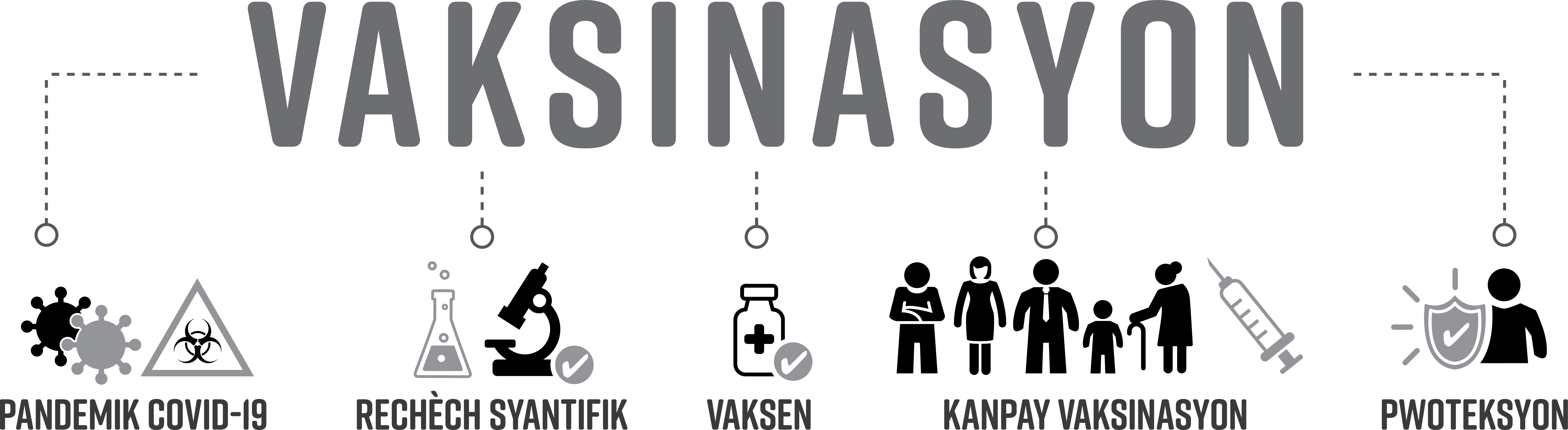 Pou konbyen tan l ap pwoteje m?Nou poko konnen. Li gendwa se pou de lane. Si se sa, moun gendwa pran yon vaksen chak lane.Èske mwen ka malad COVID-19 apre m pran vaksen an?Si w te gentan gen enfeksyon an nan kò w jis anvan ou pran vaksen an, alò ou ka toujou malad COVID-19. Epi apre w pran vaksen an, si w vin an kontak avèk yon moun ki gen COVID-19, ou ka bay lòt moun maladi a pandan kò pa w ap konbat li - menm si ou pa gen okenn sentòm. Se pou rezon sa ou gen pou suiv règleman ki pi devan yo pou w toujou an sekirite pandan pandemik la.Mwen toujou malad apre mwen pran vaksen grip la, ki vle di vaksen pa bon pou mwen.Move efè vaksen bay se siy kò w kòmanse pwoteje tèt li. Èske w pa kwè li pi bon pou w malad tou piti avèk lagrip pase pou w youn nan milye moun ki mouri chak lane poutèt lagrip? Epi, èske l pa pi bon pou w malad tou piti poutèt vaksen COVID-19 pase pou w youn nan prèske 500 000 moun peyi Etazini Damerik ki mouri nan pandemik la?M ap eseye fè yon timoun, mwen ansent, oubyen m ap bay yon tibebe tete. Èske mwen ka toujou pran vaksen COVID-19 la?Pa gen fanm ki vin pa ka fè pitit poutèt vaksen an. Savan toujou pa konn anpil sou vaksen an epi gwosès oubyen bay tete. Men fanm ki ansent kapab malad grav si yo gen COVID-19. Si w ansent oubyen w ap bay tibebe tete, se pou w pale avèk doktè k ap suiv ou a pou w konnen kisa ki pi bon ni pou ou epi ni pou tibebe w la. Èske mwen ka pran vaksen COVID-19 la si mwen gen yon alèji manje oubyen medikaman?Wi. Men se pou w pale sa avèk enfimyè epi lòt anplwaye medikal kote w ap pran vaksen an. Y ap gen pou yo siveye w pou 30 minit pou wè ou pa gen okenn alèji apre w pran vaksen an.Èske gen moun ki mouri poutèt yo te pran vaksen COVID-19 la?Pa gen moun ki mouri nan peyi Etazini Damerik poutèt yo te pran vaksen COVID-19 la. Men, si w gen plis pase 80 lane, ou gen anpil risk, oubyen w malad anpil, se pou w pale avèk doktè k ap suiv ou a sou kisa pou w fè.Vaksen an se jis yon lòt jan pou konpayi medikaman fè lajan.Gouvènman peyi Etazini Damerik gentan peye konpayi ki fè medikaman yo plis pase 12 milya dola pou tout moun resevwa vaksen COVID-19 la gratis.Èske vaksen COVID-19 lan sekirize pou moun ki gen pwoblèm medikal oubyen ki pran medikaman?Vaksen an sekirize pou moun ki gen pwoblèm medikal oubyen ki pran medikaman. Li gendwa pa mache byen si w gen yon pwoblèm nan sistèm iminitè oubyen yon pwoblèm newolojik. Li gendwa pa mache byen si w ap pran estewoyid oubyen lòt medikaman pou enflamasyon. Pale avèk doktè a sou sa ki bon pou ou a.Nan ki vitès de dòz vaksen an pwoteje w kont COVID-19? Kisa k ap rive si m te malad anpil apre premye dòz la?Apre toude dòz yo, pifò kò moun ka touye viris COVID-19 la. Men savan yo pa sèten si w ka pase COVID-19 la bay lòt moun — menm si ou pa malad oumenm. Kifè se pou w toujou suiv reglèman yo sou kijan pou an sekirite pandan pandemik la. Si w malad grav swa apre premye oswa dezyèm dòz la, li vle di vaksen an ap devlope iminite kò ou a.Èske timoun ka pran vaksen an?Yo poko ka. Timoun pral pran vaksen an apre. Konpayi medikaman yo ap fè etid alèkile sou timoun epi y ap konnen vè vakans dete a kijan timoun yo reyaji apre yo pran vaksen an. Jèn moun alaj 16 lane epi pi gran men ki gen pwoblèm sante oubyen ki travayè esansyèl ka resevwa vaksen an pi bonè.Kilè mwen ka resevwa vaksen an?Leta Massachusetts gen yon plan pou lè tout moun ap resevwa vaksen an. Gade la pou w wè orè a : https://bit.ly/2MBqREW. Si w nan kategori gwo risk, sant medikal la pral kominike avèk ou pou pwograme yon randevou.Èske vaksen an pwoteje kont nouvo varyant COVID-19 yo?Li twò bonè pou n konnen. Men sizoka, konpayi medikaman an ap chèche devlope rapèl pou moun ki te pran vaksen an epi chanje vaksen an pou l touye nouvo varyant yo tou.Kisa k ap rive si mwen manke randevou mwen an pou dezyèm doz vaksen an?Pa gen pwoblèm. Pran yon lòt randevou pou w pran l osito posib, li pi bon pou pran li sou 6 semèn aprè premye dòz la. Men menm si sa pa rive, se pou w toujou pran dezyèm dòz vaksen an.